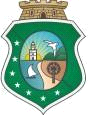 GOVERNO DO ESTADO DO CEARÁSecretaria do Meio Ambiente – SEMASuperintendência Estadual do Meio Ambiente – SEMACEConselho Estadual do Meio Ambiente – COEMAPAUTA 281ª REUNIÃO ORDINÁRIA DO COEMA________________________________________________________________Data: 01 de outubro de 2020Modo da Reunião: VIDEOCONFERÊNCIAHorário: 14 h________________________________________________________I. Abertura da Sessão e verificação do “quórum”.II. Informes da Secretaria – Executiva.III. Informes da SEMA.IV. Ordem do dia:1 – Apresentação do curso de especialização em Gestão Ambiental pelo Instituto Federal do Ceará;2 – Proposta de alterações da Resolução COEMA Nº 02/2019 feitas pela SRH e CAGECE;3 – Votação da minuta de Resolução que “Cria o Portal de Publicações de Licenciamento e Fiscalização Ambiental e estabelece os critérios e procedimentos para publicação em meio eletrônico mantido pela Superintendência Estadual do Meio Ambiente – SEMACE.” V. Palavra Facultada.VI. Encerramento.